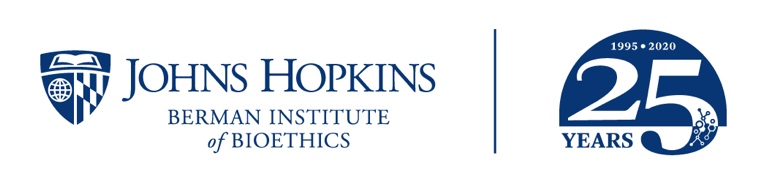 						         Student Employee						          Payroll Information FormPlease send this completed form to BermanHRPR@jhu.edu Name _____________________________________________ Phone: __________________________	(Last, First, Middle Initial)Perm. Address _______________________________________________________________________                                 Street Address and Apartment/Unit # and City, State, Zip CodeEmail Address ___________________________________ SS# ________________________________                Gender    Male        Female     Citizenship   US      Other* (please specify) ___________________Ethnicity   African or African American   Hispanic   Asian, Asian American, Pacific Islander	  White/Caucasian   Native American or Alaskan Native   Other (specify _____________________)Date of Birth: __________________________	Marital Status:   single   married   divorced   widowedHighest Degree Obtained & Date:  _________________	Anticipated Graduation Date ______________I am currently registered as a full time student in:  JHSPH  SOM  SON   Other _______________  Circle One  (students are required to provide appropriate confirmation of registration & enrollment status)Do you have federal work study?        Yes       No     Circle OneAre you working anywhere else in Johns Hopkins as a student, staff or independent contractor?  Yes  	 No   If yes, where? _______________________________________ (Please list ALL – use reverse)By submitting this form, you are agreeing to remain compliant with all JHU student employment policies including but not limited to:Working no more than a cumulative total of 19.9 hours per week at JH regardless of the number of student positions at JH during 1st, 2nd, 3rd and 4th terms. Initial ______Stopping all work activities and notifying payroll when or if my enrollment falls below full-time status in in any academic term or I will not enroll full time in the upcoming academic term, or I complete my degree requirements.   Initial ______Student Signature _____________________________________ Date: __________________________*If you are a foreign national (not a US citizen) please complete Page Two.Page TwoForeign National Information:Name:  ________________________________ 	Date of Birth:  _________________________________(asking again in case page two gets separated from page one)Visa Type:  _________________________	Alien Registration #: _____________________________Visa Issue Date:  _____________________	Visa Expiration Date:  ____________________________First US Entry Date:  ______________________	Work Authorization Expiration Date:  _______________Last Resident Country:  ________________	Length of Stay:  ________________________________------------------------------------------------------------------------------------------------------------------------------------------Continuation from front page of other work assignments or independent contractor agreements with Johns Hopkins:__________________________________________________________________________________________________________________________________________________________________________________________________________________________________________________________________________________________________